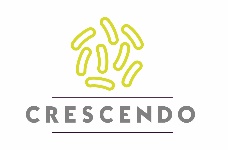 Motivation letter templateFirst name and Surname of the candidate:Project Number, Title and name of main Supervisor:Text of the LetterDate, place 								Signature